ข้อมูลเชิงสถิติเรื่องร้องเรียนการทุจริต ประจำปีงบประมาณ พ.ศ. 256๗สถานีตำรวจภูธรซำสูงข้อมูล ณ วันที่  ๓๑  มีนาคม  256๗     จัดทำข้อมูล ณ วันที่  ๓๑  มีนาคม  ๒๕๖๗ ตรวจแล้วถูกต้อง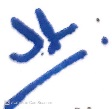      พ.ต.ท.								   พ.ต.อ. 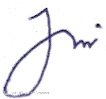 ( มานพ  จันทะคัต )						( ชุมพล หันชะนา )   สว.ธร.สภ.ซำสูง						   ผกก.สภ.ซำสูงเดือน/ปีช่องทางที่ร้องเรียน/จำนวนเรื่องช่องทางที่ร้องเรียน/จำนวนเรื่องช่องทางที่ร้องเรียน/จำนวนเรื่องช่องทางที่ร้องเรียน/จำนวนเรื่องยุติเรื่องยุติเรื่องยุติเรื่องอยู่ระหว่างดำเนินการรวมเดือน/ปีสถานีตำรวจจเรตำรวจหน่วยงานรับเรื่องร้องเรียนหน่วยตรวจสอบวินัยอาญาแพ่งอยู่ระหว่างดำเนินการรวมตุลาคม 256๖-------ไม่มีเรื่องร้องเรียน-พฤศจิกายน 256๖-------ไม่มีเรื่องร้องเรียน-ธันวาคม 256๖-------ไม่มีเรื่องร้องเรียน-มกราคม 256๗-------ไม่มีเรื่องร้องเรียน-กุมภาพันธ์ 256๗-------ไม่มีเรื่องร้องเรียน-มีนาคม 256๗-------ไม่มีเรื่องร้องเรียน-รวม-------ไม่มีเรื่องร้องเรียน-